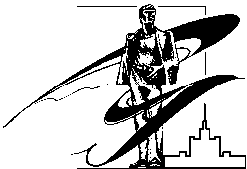 Министерство образования и науки Российской ФедерацииФедеральное государственное бюджетное образовательное учреждение высшего профессионального образования «Южно-Уральский государственный университет»(Национальный исследовательский университет)ФГБОУ ВПО «ЮУрГУ» (НИУ)МЕЖДУНАРОДНАЯ ИНТЕРНЕТ-ОЛИМПИАДАПО РУССКОМУ ЯЗЫКУ(21 апреля – 20 мая 2014г.).Уважаемые школьники и студенты!Приглашаем Вас принять участие в международной интернет-олимпиаде по русскому языку, которая проводится в рамках программы международного молодежного обмена при поддержке Государственного института русского языка им. А.С. Пушкина. Цели проведения интернет-олимпиады:- поддержка талантливой молодежи;- развитие интернациональной образовательной поликультурной среды в вузах России;-усиление языковой подготовки иностранных школьников и студентов.Оргкомитет приглашает учителей русского языка,  школьников и студентов, изучающих русский язык, принять участие в международной интернет-олимпиаде.Участниками олимпиады могут быть учащиеся школ, вузов Российской Федерации и зарубежных стран, где ведется обучение на русском языке как иностранном. Предполагается участие иностранных учащихся разных этапов и форм обучения.Условия участия в интернет-олимпиаде:Олимпиада будет проходить в два тура с 21 апреля по 20  мая 2014 г:I тур – 21 – 30 апреля 2014 г.;II тур – 12 –20 мая  2014 г..Для участия необходимо зарегистрироваться на сайте Института международного образования Южно-Уральского государственного университета iie.susu.ac.ruПосле регистрации на Ваш электронный адрес должен прийти пароль и логин для прохождения I и II тура олимпиады.Номинации и призы1.Победитель олимпиады получает диплом I-й степени и право бесплатного изучения русского языка в летней школе кафедры русского языка как иностранного Института международного образования ЮУрГУ.2. Участники олимпиады, занявшие 2  и 3 место, получат диплом 2-й, 3-й степени и ценные призы.3. Все участники олимпиады получат сертификаты, подтверждающие участие в олимпиаде.4. Преподаватели русского языка, подготовившие участников к олимпиаде, получат благодарственные письма от ректора Южно-Уральского государственного университета.